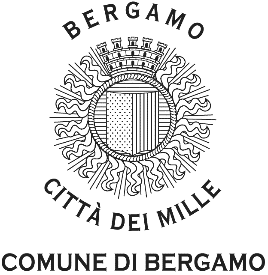 DIREZIONE GARE APPALTI E CONTRATTI OPERE, SERVIZI E FORNITURESERVIZIO CONTRATTI APPALTI E PROVVEDITORATOPROCEDURA APERTA PER L’APPALTO DEI LAVORI DI REALIZZAZIONE BARRIERE DI PROTEZIONE STRADALE LUNGO LE ARTERIE DI SCORRIMENTO E AD ALTO TRAFFICO.C.I.G. 8161289CBA – C.U.P: H11B19000050004 ELABORATI PROGETTUALIElenco allegati. Attenzione i file saranno disponibili per il download fino al 04/05/2020* in caso di link non funzionanti copiare e incollare gli url nel browserNome fileDimLink01 RELAZIONE TECNICA BAR 2019.pdf3MBhttp://webmail2.comune.bergamo.it/BigMailAttachments/BigMailAttachments.nsf/tuttopercodice/07A8BA5A7448B12EC1258505004E9D4A/$FILE/01%20RELAZIONE%20TECNICA%20BAR%202019.pdf

(baf32669cdc832198290e13bbb1ff1311e5c7e2b79d1445ac6ed3d4b48468f6f)02 CSA BARRIERE 2019-53.pdf2MBhttp://webmail2.comune.bergamo.it/BigMailAttachments/BigMailAttachments.nsf/tuttopercodice/07A8BA5A7448B12EC1258505004E9D4A/$FILE/02%20CSA%20BARRIERE%202019-53.pdf

(1769a1d34c74fd44b06abf2eeafd7597d2d0044ee0b588aacefc69ce00b54a76)03 ELENCO PREZZI BARRIERE 2019.pdf607KBhttp://webmail2.comune.bergamo.it/BigMailAttachments/BigMailAttachments.nsf/tuttopercodice/07A8BA5A7448B12EC1258505004E9D4A/$FILE/03%20ELENCO%20PREZZI%20BARRIERE%202019.pdf

(915dc9f30c82f21b6e0995aacc3644f5b65e01f6872a795c0b9f01a8ea6cb396)04 COMPUTO METRICO BARRIERE 2019.pdf583KBhttp://webmail2.comune.bergamo.it/BigMailAttachments/BigMailAttachments.nsf/tuttopercodice/07A8BA5A7448B12EC1258505004E9D4A/$FILE/04%20COMPUTO%20METRICO%20BARRIERE%202019.pdf

(fa5b8e774a1f49b9e942e960a9d2f4683e9f588b858193e085eaab95cbd7fc2a)04a COMPUTO METRICO ESTIMATIVO BARRIERE 2019.pdf634KBhttp://webmail2.comune.bergamo.it/BigMailAttachments/BigMailAttachments.nsf/tuttopercodice/07A8BA5A7448B12EC1258505004E9D4A/$FILE/04a%20COMPUTO%20METRICO%20ESTIMATIVO%20BARRIERE%202019.pdf

(e9b058ae2ac3565f1c65e31854b200057f8879333b8533cff8d14263f6b83951)05-BARRIERE Piano Sicurezza.pdf3MBhttp://webmail2.comune.bergamo.it/BigMailAttachments/BigMailAttachments.nsf/tuttopercodice/07A8BA5A7448B12EC1258505004E9D4A/$FILE/05-BARRIERE%20Piano%20Sicurezza.pdf

(93794be7fb89bcfdb8a2ea3182f604a10628cf357b1da4a10aec505fbdf180e6)06 FASCICOLO INFO BARRIERE 2019.pdf609KBhttp://webmail2.comune.bergamo.it/BigMailAttachments/BigMailAttachments.nsf/tuttopercodice/07A8BA5A7448B12EC1258505004E9D4A/$FILE/06%20FASCICOLO%20INFO%20BARRIERE%202019.pdf

(c29f30cce5b2d36c327a67f74d1d5fa2f246f7497f64c89f9adc9a6ea2333855)07 PIANO MANUTENZIONE BARRIERE 2019.pdf4MBhttp://webmail2.comune.bergamo.it/BigMailAttachments/BigMailAttachments.nsf/tuttopercodice/07A8BA5A7448B12EC1258505004E9D4A/$FILE/07%20PIANO%20MANUTENZIONE%20BARRIERE%202019.pdf

(f39cc5bd7858e1bbd589bd8add909ce6bbcde3bef22798fe663634839dfa92c3)08 SCHEMA CONTRATTO BARRIERE 2019-53.pdf874KBhttp://webmail2.comune.bergamo.it/BigMailAttachments/BigMailAttachments.nsf/tuttopercodice/07A8BA5A7448B12EC1258505004E9D4A/$FILE/08%20SCHEMA%20CONTRATTO%20BARRIERE%202019-53.pdf

(671eb2d3f0376c3f4ac985f05418909527a91eccab1dc504a622603907fb8a7f)09 - MANUFATTI UNIFICATI BARRIERE 2019.pdf10MBhttp://webmail2.comune.bergamo.it/BigMailAttachments/BigMailAttachments.nsf/tuttopercodice/07A8BA5A7448B12EC1258505004E9D4A/$FILE/09%20-%20MANUFATTI%20UNIFICATI%20BARRIERE%202019.pdf

(1dda9ff277caa3fd4a5b0e0e5a36e3c030fadade9def84d94653bc9824443316)PLANIMETRIA BARRIERE 2019.pdf5MBhttp://webmail2.comune.bergamo.it/BigMailAttachments/BigMailAttachments.nsf/tuttopercodice/07A8BA5A7448B12EC1258505004E9D4A/$FILE/PLANIMETRIA%20BARRIERE%202019.pdf

(1ac11b5c1d924f21bd5466e5ef3f0e281ca2d80e18aaa442df42dec66747bfb9)